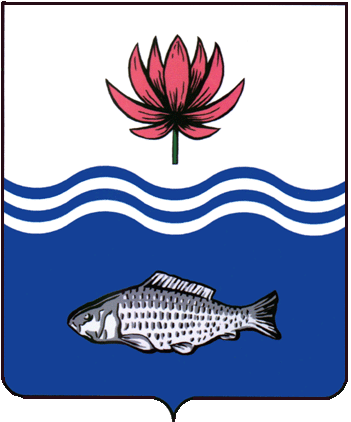 АДМИНИСТРАЦИЯ МО "ВОЛОДАРСКИЙ РАЙОН"АСТРАХАНСКОЙ ОБЛАСТИПОСТАНОВЛЕНИЕО внесении изменений в постановление администрации МО «Володарский район»Астраханской области от 22.11.2021 г. № 1659 «О предварительном согласовании предоставления земельного участка по адресу: А.О., Володарский район, примерно в 1,8 км северо-западнее бугра «Бирючек»Рассмотрев обращение общества с ограниченной ответственностью «Центр межевания, градостроительства и кадастра», в связи с изменением координат характерных точек земельного участка, в целях приведения документов землепользования в соответствие с действующим законодательством Российской Федерации, администрация МО «Володарский район»ПОСТАНОВЛЯЕТ:1.	Внести изменения в постановление администрации МО «Володарский район» Астраханской области от 22.11.2021 г. № 1659 «О предварительном согласовании предоставления земельного участка по адресу: А.О., Володарский район, примерно в 1,8 км северо-западнее бугра «Бирючек» на кадастровом плане территории» следующего содержания:-	в приложении к постановлению (схема расположения земельного участка) координаты характерных точек границ земельного участка изложить в следующей редакции:«Сведения о координатах характерных точках границы уточняемого земельного участка:-	«н1» - значение Х:401767,36; значение У: 2276329,77;-	«н2» - значение Х:401526,84; значение Y: 2276665,51;-	«н3» - значение Х:401369,37; значение Y: 2277026,45;-	«н4» - значение Х:401588,64; значение Y: 2277399,35;-	«н5» - значение Х:402477,69; значение Y: 2276162,99;-	«н6» - значение Х:402625,20; значение Y: 2276159,00;-	«н7» - значение Х:402622,49; значение Y: 2276058,93;-	«н8» - значение Х:402449,01; значение Y: 2276073,24;-	«н9» - значение Х:402398,53; значение Y: 2275992,53;-	«н10» - значение Х:401916,55; значение Y: 2276255,61;-	«н11» - значение Х:401901,07; значение Y: 2276224,52;-	«н12» - значение Х:401837,94; значение Y: 2276260,31;-	«н13» - значение Х:401751,76; значение Y: 2276302,82;-	«н1» - значение Х:401767,36; значение Y: 2276329,77,согласно прилагаемой схеме.2.	Данное постановление считать неотъемлемой частью постановления администрации МО «Володарский район» Астраханской области от 22.11.2021 г. № 1659 «О предварительном согласовании предоставления земельного участка по адресу: А.О., Володарский район, примерно в 1,8 км северо-западнее бугра «Бирючек».	3.	Постановление вступает в силу с момента его подписания.4.	Контроль за исполнением настоящего постановления оставляю за собой.И.о. заместителя главыпо оперативной работе			                                Р.Т. Мухамбетов           от 01.02.2022 г.N  138